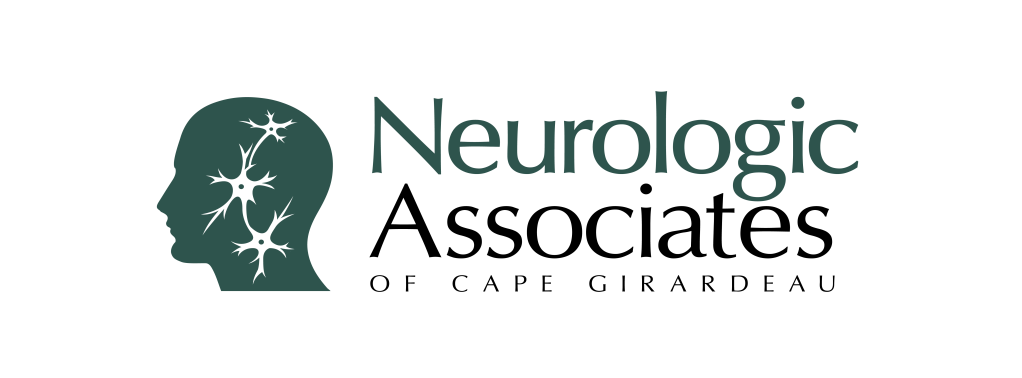 		3250 Gordonville Road, Suite 450Cape Girardeau, MO 63703	P: 573-651-3188 | F: 573-651-3048             Robert Gardner, MD	   David Lee, MD		Robert Gardner Jr, MDReferral FormDate:  		Email: 	Patient Name:	Full Legal Name as it appears on Driver’s License or IDDOB:		SSN: 	Address: 	Phone#:  __________________________________      Sec Ph#:  	Insurance: ________________________________        ID#: 			Physician Preference:  □ Dr. David Lee	□ Dr. Gardner, Jr.	□ Dr. Gardner, Sr.Appointment Type: 			□ Consult			□ EMG/NCS Reason for Referral:_____________________________________________________________________	Referring Physician:		Phone #:	Address:		Fax #:	*Please send copy of insurance cards, last office notes, and medication list with this referral form and we will contact the patient with the appointment.  Thank you for your referral.□ Request to be notifed of appontment date & timeOffice Use Only:Referred To:	Appt. Date: 	   Time:	 am/pm